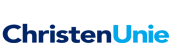 Aan het college van burgemeester en wethouders
Groningen, 30 november 2015

Vragen ChristenUnie ex art 41 reglement van orde betreffende verkeersproblematiek Van LenneplaanHet winkelcentrum aan de Van Lenneplaan in De Wijert heeft al jaren te kampen met parkeerproblemen. Behalve dat hier, met name aan het einde van de middag en op zaterdag, een tekort is aan parkeerplaatsen, levert de indeling van de weg en de parkeervakken ook regelmatig onveilige situaties op. De vakken zijn namelijk aan weerszijden van de weg geplaatst, terwijl het verkeer vanuit beide richtingen door destraat mag rijden. Met enige regelmaat vinden hier met het verlaten van een parkeerplaats (bijna-)ongelukken plaats. Hoewel dit in eerste instantie de verantwoordelijkheid van de betreffende bestuurder is, wordt de veiligheid ook mede bepaald door de inrichting van de weg.Voor het hele winkelgebied (inclusief bovenliggende wooneenheden) zijn aan de Van Lenneplaan circa 90 parkeerplaatsen beschikbaar. Enkele jaren geleden heeft zich een tweede supermarkt in het winkelcentrum gevestigd, wat de parkeerdruk heeft doen toenemen.Naast de parkeerproblematiek is de inrichting van het trottoir dusdanig dat hier veel door fietsers gebruik van gemaakt wordt, wat eveneens onveilige situaties voor het winkelend publiek oplevert.Tijdens de verkiezingscampagne van 2014 speelde deze problematiek ook al. Wij hebben toen aangegeven om eerst met de gemeente in overleg te gaan. De winkeliersvereniging heeft met de gemeente gesprekken gevoerd om deze situatie te verbeteren, maar dit heeft tot op heden niet tot resultaat geleid.Winkelcentra als het Helperplein en het Overwinningsplein hebben qua fysieke inrichting aandacht gekregen van het college, met een mooi resultaat en betere uitstraling van het winkelgebied als gevolg. Naar aanleiding van bovenstaande heeft de fractie van de ChristenUnie de volgende vragen aan het college:Is het college bekend met de geschetste verkeersproblematiek rond het winkelcentrum aan de Van Lenneplaan?Zo ja, kan het college aangeven waarom deze problematiek al jaren voortduurt?Ziet het college mogelijkheden om met een voorstel te komen om de geschetste verkeersproblematiek te verbeteren?Namens de fractie van de ChristenUnie,			Inge Jongman-Mollema